[ALL  TENNIS ASSOCIATION]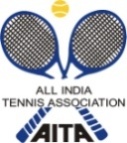 HOTEL KANHA SHYAM Tel. No. 09454382382 no. 0522-2641918 No. 09415022450/09236479614RK GUEST HOUSE Tel. No. 09648240308NAME OF THE TOURNAMENTALL  TALENT SERIES TENNIS CHAMPIONSHIPS FOR BOYS AND GIRLS UNDER 14NAME OF THE STATE ASSOCIATIONU.P.STATE  TENNIS ASSOCIATIONHONY. SECRETARY OF ASSOCIATIONC.P. KACKAR (M) 9335816762ADDRESS OF ASSOCIATION4, TOURNAMENT WEEK16 DECEMBER TO 20 DECEMBER 2013ADDRESSADDRESSLA MARTINIERE TENNIS FACILITYLA  FOR BOYSBEHIND LCUKINOW GOLF CLUB, LA MARTINIERE TENNIS FACILITYLA  FOR BOYSBEHIND LCUKINOW GOLF CLUB, TELEPHONE09506975258FAXEMAILsdslucknow@rediffmail.comCATEGORY ()N(      )NS(      )SS     )CSTSYesAGE GROUPS ()U-12U-14YesU-16(    )U-18SIGN-INSIGN-IN13.12.201313.12.201313.12.2013DRAW SIZEDRAW SIZEOpenDATES FOR SINGLESDATES FOR SINGLESQUALIFYING14&15/12/1314&15/12/1314&15/12/13MAIN DRAWMAIN DRAW16-20/12/13NAME OF THE VENUENAME OF THE VENUENAME OF THE VENUENAME OF THE VENUELA MARTINIERE TENNIS FACILITYLA MARTINIERE TENNIS FACILITYLA MARTINIERE TENNIS FACILITYLA MARTINIERE TENNIS FACILITYLA MARTINIERE TENNIS FACILITYADDRESS OF VENUEADDRESS OF VENUEADDRESS OF VENUEADDRESS OF VENUELA   FOR BOYS BEHIND  GOLF CLUB, LA   FOR BOYS BEHIND  GOLF CLUB, LA   FOR BOYS BEHIND  GOLF CLUB, LA   FOR BOYS BEHIND  GOLF CLUB, LA   FOR BOYS BEHIND  GOLF CLUB, COURT SURFACECLAY COURT     03CLAY COURT     03CLAY COURT     03CLAY COURT     03FAXFAXNot acceptedNot acceptedSYNTHETIC COURT 2SYNTHETIC COURT 2SYNTHETIC COURT 2SYNTHETIC COURT 2EMAILEMAILsdslucknow@rediffmail.comsdslucknow@rediffmail.comFLOODLITYESYESYESYESBALLSBALLSAITA approved.AITA approved.AITA  OBSERVER  J.S.KAUL09839220955      09839220955      09839220955      09839220955      TOURNAMENT DIRECTOR:  PRADHUMAN BUDDHIRAJA 09506975258TOURNAMENT DIRECTOR:  PRADHUMAN BUDDHIRAJA 09506975258TOURNAMENT REFEREE : PRATEEK TYAGI - 08175088895TOURNAMENT REFEREE : PRATEEK TYAGI - 08175088895TOURNAMENT REFEREE : PRATEEK TYAGI - 08175088895ORGANISING SECRETARYVIKAS SINGH 08726656018VIKAS SINGH 08726656018EMAILsdslucknow@rediffmail.com
ENTRY FEE
On site AITA Registration
Payment will be accepted only through DD favouring AITA, Payable at  only. No cash will be accepted. [Carry 2 passport size Photographs, Original Birth certificate, Self attested Photocopy of Birth certificate and details in new registration form].